Svensk examensbehörighetEnligt Självstyrelselagens 18 § 2, 4 och 14 punkterna har landskapet, med några undantag, behörighet på såväl innehåll som utbildning för landskapets och kommunernas tjänstemän. I vissa fall är trots detta våra åländska ungdomar som studerat i Sverige inte behöriga till arbete på Åland för att Ålands regering valt att följa kompetenskrav grundade på finsk lag.  Denna problematik kan leda till kompetensflykt, det vill säga att man stannar i Sverige eftersom man där är behörig att utöva sitt yrke.  Med hänvisning till 38 § 1 mom. lagtingsordningen ställer jag till vederbörande medlem av landskapsregeringen följande skriftliga fråga:Vilka åtgärder ämnar landskapsregeringen vidta för att studeranden med svensk examen skall vara formellt behöriga att vara verksamma inom den åländska förvaltningen?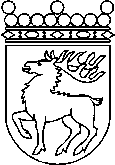 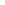 Ålands lagtingSKRIFTLIG FRÅGA nr 9/2016-2017SKRIFTLIG FRÅGA nr 9/2016-2017Lagtingsledamot DatumBritt Lundberg2017-03-15Till Ålands lagtingTill Ålands lagtingTill Ålands lagtingTill Ålands lagtingTill Ålands lagtingMariehamn den 15 mars 2017Mariehamn den 15 mars 2017Britt Lundberg